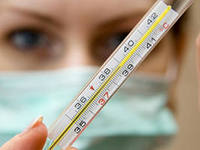 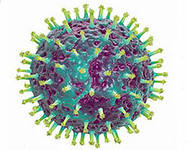 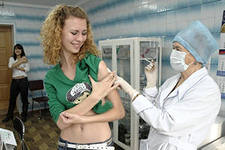 Уважаемые родители,помните: в сохранении здоровья ребенкамногое зависит от вас!Легче  предупредить, чем лечить!Сегодня вы можете  защитить своего ребенка от: Туберкулеза КоклюшаДифтерииПолиомиелитаМенингитаи других инфекционных заболеванийЛУЧШЕЕ РЕШЕНИЕ-ПРИВИВКА!Государственное бюджетное учреждение здравоохранения«Специализированная клиническая детская инфекционная больница»министерства здравоохранения Краснодарского края